В Пролетарском районе прошли выборы делегатов и наблюдателей VI съезда Мордовского народа2014-06-02 11:30:25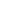 28 мая 2014 года в Большом зале Администрации Пролетарского района го Саранск, прошло общее собрание Пролетарского местного отделения Межрегионального общественного движения Мордовского (мокшанского и эрзянского) народа.С приветственным словом к участникам собрания обратился Глава Администрации Лунин Михаил Митрофанович. С информацией об итогах работы Пролетарского отделения по выполнению резолюции V Съезда мордовского народа выступила Исаева Галина Анатольевна – председатель правления Пролетарского местного отделения.На собрании избраны делегаты и наблюдатели VI съезда Мордовского народа, который будет проходить в г. Саранске 23-25 октября 2014 года. Проведено голосование по кандидатуре в члены Совета межрегионального общественного движения мордовского народа. На собрании присутствовало 108 делегатов. В работе собрания приняли участие: Карпов Иван Иванович – Секретарь исполкома Совета межрегионального общественного движения мордовского народа, Тюркин Алексей Михайлович – член Совета межрегионального общественного движения мордовского народа, министр ЖКХ и гражданской защиты населения РМ, Акашкина Раиса Ивановна – заместитель директора департамента по социальной политике Администрации го Саранск.По окончании мероприятия состоялся концерт творческих коллективов ДК «ЛУЧ» и Центра эстетического воспитания детей. В фойе Администрации района была развернута выставка изделий народного творчества Детской художественной школы №2 и Центра эстетического воспитания детей.Администрация городского округа СаранскОктябрь 2014←→